от 24 января 2023 года										  № 61О внесение изменений в постановление администрации городского округа
 город Шахунья от 26.12.2022 № 1551 «Об утверждении муниципальной программы «Развитие транспортной системы городского округа 
город Шахунья Нижегородской области»В соответствии с решением Совета депутатов городского округа город Шахунья Нижегородской области от 29 декабря 2022 года № 10-1 «О внесении изменений в решение Совета депутатов городского округа город Шахунья Нижегородской области от 24 декабря 2021 года № 70-1 «О бюджете городского округа город Шахунья на 2022 год и на плановый период 2023 и 2024 годов», постановлением администрации городского округа город Шахунья Нижегородской области от 6 декабря 2019 года 
№ 1455 «О внесении изменений в постановление администрации городского округа город Шахунья Нижегородской области от 17.06.2014 № 537 «Об утверждении Порядка разработки, реализации и оценки эффективности муниципальных программ в городском округе город Шахунья Нижегородской области» и постановлением администрации городского округа город Шахунья Нижегородской области от 26 января 2017 года №  99 «О внесении изменений в постановление администрации городского округа город Шахунья Нижегородской области от 21.10.2015 № 1205 «Об утверждении Методики оценки эффективности муниципальных программ городского округа город Шахунья Нижегородской области» в целях развития транспортной инфраструктуры городского округа город Шахунья, администрация городского округа город Шахунья Нижегородской области  п о с т а н о в л я е т :В постановление администрации городского округа город Шахунья  от 26.12.2022 № 1551 «Об утверждении муниципальной программы «Развитие транспортной системы городского округа город Шахунья Нижегородской области» внести изменения, изложив Программу в новой редакции, согласно приложению к настоящему постановлению.Управлению делами  администрации городского округа город Шахунья Нижегородской области обеспечить размещение настоящего постановления на официальном сайте администрации городского округа город Шахунья и в газете «Знамя труда».Настоящее постановление вступает в силу после его официального опубликования посредством размещения на официальном сайте администрации городского округа город Шахунья и в газете «Знамя труда».4. Контроль за исполнением настоящего постановления оставляю за собой.Глава местного самоуправлениягородского округа город Шахунья							   О.А.ДахноПриложение к постановлению администрациигородского округа город ШахуньяНижегородской области от 24.01.2023 г. № 61МУНИЦИПАЛЬНАЯ ПРОГРАММА«Развитие транспортной системы городского округа город Шахунья Нижегородской области» Паспорт Муниципальной программы  «Развитие транспортной системы городского округа город Шахунья 
Нижегородской области»2. Текст Программы2.1. Содержание проблемы и обоснование необходимости ее решения программными способамиАвтомобильные дороги подвержены влиянию природной окружающей среды, хозяйственной деятельности человека и постоянному воздействию транспортных средств, в результате чего меняется технико-эксплуатационное состояние дорог. Протяженность сети автомобильных дорог общего пользования местного значения городского округа город Шахунья Нижегородской области составляет 374,52 км, в том числе:- с твердым покрытием – 143,8 км;- с щебеночным покрытием – 25,03 км;- с грунтовым покрытием – 205,684 км.Для их соответствия нормативным требованиям необходимо выполнение различных видов дорожных работ:содержание автомобильной дороги – комплекс работ по поддержанию надлежащего технического состояния автомобильной дороги, оценке ее технического состояния, а также по организации и обеспечению безопасности дорожного движения;ремонт автомобильной дороги – комплекс работ по восстановлению транспортно-эксплуатационных характеристик автомобильной дороги, при выполнении которых не затрагиваются конструктивные и иные характеристики надежности и безопасности автомобильной дороги;капитальный ремонт автомобильной дороги – дорожных сооружений и (или) их частей, выполнение которых осуществляется в пределах установленных допустимых значений и технических характеристик класса и категории автомобильной дороги и при выполнении которых затрагиваются конструктивные и иные характеристики надежности и безопасности автомобильной дороги и не изменяются границы полосы отвода автомобильной дороги;реконструкция автомобильной дороги – комплекс работ, при выполнении которых осуществляется изменение параметров автомобильной дороги, ее участков, ведущих к изменению класса и (или) категории автомобильной дороги либо влекущих за собой изменение границы полосы отвода автомобильной дороги.Состояние сети дорог определяется своевременностью, полнотой и качеством выполнения работ по содержанию, ремонту, капитальному ремонту и реконструкции дорог и зависит напрямую от объемов финансирования и стратегии распределения финансовых средств в условиях их ограниченных объемов. Хорошее состояние улично-дорожной сети - необходимое условие успешного развития экономики округа и улучшения условий жизни населения.Увеличение количества автотранспортных средств у населения и интенсивности их эксплуатации существенно обостряет проблему безопасности дорожного движения при сохранении тенденции увеличения человеческих и экономических потерь, а также негативного влияния на окружающую среду. Это в полной мере относится к улично-дорожной сети городского округа город Шахунья Нижегородской области. В результате недостаточного финансирования работ по содержанию и ремонту улиц и дорог их транспортно-эксплуатационные показатели не соответствуют нормативным требованиям, что приводит к дополнительному увеличению затрат на автомобильные перевозки в 1,3 - 1,5 раза, а потерь от дорожно-транспортных происшествий - на 12 - 15 процентов. Неразвитость улично-дорожной сети городского округа город Шахунья Нижегородской области усугубляет проблемы в социальной сфере: несвоевременное оказание срочной и профилактической медицинской помощи, дополнительные потери времени и ограничения на поездки.  Недостаточный уровень развития улично-дорожной сети городского округа город Шахунья Нижегородской области по сравнению с темпами роста парка автотранспортных средств приводит к сдерживанию социально-экономического развития муниципального образования. Потери от дорожно-транспортных происшествий, связанные с гибелью и ранениями людей, а также с повреждением автотранспортных средств, влекут за собой расходы бюджетной системы на медицинское обслуживание, административные расходы, затраты по восстановлению разрушенных элементов автомобильных дорог. Отсутствие возможности у местного бюджета финансировать в полном объеме объекты улично-дорожной сети города является сдерживающим фактором развития экономики населённого пункта и требует финансовой помощи за счет средств областного бюджета.Указанные проблемы обусловливают необходимость решения их программными методами.2.2. Цели и задачи ПрограммыГлавной целью реализации Программы является удовлетворение потребностей   населения городского округа город Шахунья Нижегородской области в транспортной инфраструктуре, увеличение мобильности населения и повышение безопасности дорожного движения на дорогах администрации городского округа город Шахунья Нижегородской области.Для достижения поставленной цели необходимо выполнение основных задач: - сохранение и восстановление существующей дорожной сети автомобильных дорог и искусственных сооружений на них, обеспечение их транспортно-эксплуатационных показателей на уровне, необходимом для удовлетворения потребностей пользователей автомобильных дорог на основе своевременного и качественного выполнения работ по их ремонту и содержанию;- развитие транспортной инфраструктуры в соответствии с потребностями экономического развития региона и улучшения качества жизни населения.- повышение безопасности дорожного движения;- ремонт проезжей части, образующей проезды к территориям, прилегающим к многоквартирным домам (далее МКД), находящихся вне границ земельного участка, на котором расположен МКД населенных пунктов городского округа город Шахунья Нижегородской области. Цель Программы носит стратегический характер и направлена, в первую очередь, на обеспечение социально-экономического развития городского округа город Шахунья Нижегородской области.2.3. Сроки и этапы реализации Программы Срок реализации Программы – 2020-2024 годы. Программа реализуется в I этап.2.4.  Перечень основных мероприятий муниципальной программы. Таблица № 1.2.5. Индикаторы достижения.Таблица № 2.2.6. Ресурсное обеспечение реализации Программы Программа предполагает финансирование за счет средств бюджета городского округа город Шахунья  в сумме 104 267,96586 тыс. рублей, и областного бюджета в сумме 125 815,91505 тыс. рублей, в том числе по годам и источникам финансирования: Расходы (тыс. руб.), годыТаблица 3.2.7. Оценка эффективности реализации ПрограммыОценка эффективности муниципальной программы проводится на основании постановления администрации городского округа город Шахунья Нижегородской области от 26 января 2017 года №  99 «О внесении изменений в постановление администрации городского округа город Шахунья Нижегородской области от 21.10.2015 № 1205 «Об утверждении Методики оценки эффективности муниципальных программ городского округа город Шахунья Нижегородской области».Объемы выполненных работ по ремонту проезжей части в 2022 годуПлан работ по ремонту автомобильных дорог в 2023 годуПлан работ по ремонту автомобильных дорог в 2024 году___________________________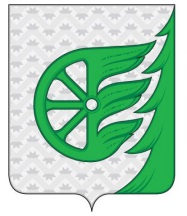 Администрация городского округа город ШахуньяНижегородской областиП О С Т А Н О В Л Е Н И Е1.1. Муниципальный заказчик   – координатор Программы Управление по работе с территориями и благоустройству администрации городского округа город Шахунья Нижегородской областиУправление по работе с территориями и благоустройству администрации городского округа город Шахунья Нижегородской областиУправление по работе с территориями и благоустройству администрации городского округа город Шахунья Нижегородской областиУправление по работе с территориями и благоустройству администрации городского округа город Шахунья Нижегородской области1.2. Цель Программы удовлетворение потребностей населения городского округа город Шахунья Нижегородской области в транспортной инфраструктуре; увеличение мобильности населения и повышение безопасности дорожного движения на дорогах городского округа город Шахунья Нижегородской области;  удовлетворение потребностей населения городского округа город Шахунья Нижегородской области в транспортной инфраструктуре; увеличение мобильности населения и повышение безопасности дорожного движения на дорогах городского округа город Шахунья Нижегородской области;  удовлетворение потребностей населения городского округа город Шахунья Нижегородской области в транспортной инфраструктуре; увеличение мобильности населения и повышение безопасности дорожного движения на дорогах городского округа город Шахунья Нижегородской области;  удовлетворение потребностей населения городского округа город Шахунья Нижегородской области в транспортной инфраструктуре; увеличение мобильности населения и повышение безопасности дорожного движения на дорогах городского округа город Шахунья Нижегородской области; 1.3. Задачи Программы сохранение и восстановление существующей дорожной сети автомобильных дорог и искусственных сооружений на них, обеспечение их транспортно-эксплуатационных показателей на уровне, необходимом для удовлетворения потребностей пользователей автомобильных дорог на основе своевременного и качественного выполнения работ по их ремонту и содержанию; развитие транспортной инфраструктуры в соответствии с потребностями экономического развития городского округа и улучшение качества жизни населения; ремонт проезжей части, образующей проезды к территориям, прилегающим к многоквартирным домам (далее МКД), находящихся вне границ земельного участка, на котором расположен МКД населенных пунктов городского округа город Шахунья Нижегородской области  сохранение и восстановление существующей дорожной сети автомобильных дорог и искусственных сооружений на них, обеспечение их транспортно-эксплуатационных показателей на уровне, необходимом для удовлетворения потребностей пользователей автомобильных дорог на основе своевременного и качественного выполнения работ по их ремонту и содержанию; развитие транспортной инфраструктуры в соответствии с потребностями экономического развития городского округа и улучшение качества жизни населения; ремонт проезжей части, образующей проезды к территориям, прилегающим к многоквартирным домам (далее МКД), находящихся вне границ земельного участка, на котором расположен МКД населенных пунктов городского округа город Шахунья Нижегородской области  сохранение и восстановление существующей дорожной сети автомобильных дорог и искусственных сооружений на них, обеспечение их транспортно-эксплуатационных показателей на уровне, необходимом для удовлетворения потребностей пользователей автомобильных дорог на основе своевременного и качественного выполнения работ по их ремонту и содержанию; развитие транспортной инфраструктуры в соответствии с потребностями экономического развития городского округа и улучшение качества жизни населения; ремонт проезжей части, образующей проезды к территориям, прилегающим к многоквартирным домам (далее МКД), находящихся вне границ земельного участка, на котором расположен МКД населенных пунктов городского округа город Шахунья Нижегородской области  сохранение и восстановление существующей дорожной сети автомобильных дорог и искусственных сооружений на них, обеспечение их транспортно-эксплуатационных показателей на уровне, необходимом для удовлетворения потребностей пользователей автомобильных дорог на основе своевременного и качественного выполнения работ по их ремонту и содержанию; развитие транспортной инфраструктуры в соответствии с потребностями экономического развития городского округа и улучшение качества жизни населения; ремонт проезжей части, образующей проезды к территориям, прилегающим к многоквартирным домам (далее МКД), находящихся вне границ земельного участка, на котором расположен МКД населенных пунктов городского округа город Шахунья Нижегородской области  1.4. Срок реализации Программы2020-2024 годы 2020 год - 66 862,70247 тыс. руб.2021 год – 36 192,14474 тыс. руб.2022 год – 65 922,02482 тыс. руб.2023 год – 31 317,74042  тыс. руб.2024 год – 30 378,73780 тыс. руб.Программа реализуется в I этап2020-2024 годы 2020 год - 66 862,70247 тыс. руб.2021 год – 36 192,14474 тыс. руб.2022 год – 65 922,02482 тыс. руб.2023 год – 31 317,74042  тыс. руб.2024 год – 30 378,73780 тыс. руб.Программа реализуется в I этап2020-2024 годы 2020 год - 66 862,70247 тыс. руб.2021 год – 36 192,14474 тыс. руб.2022 год – 65 922,02482 тыс. руб.2023 год – 31 317,74042  тыс. руб.2024 год – 30 378,73780 тыс. руб.Программа реализуется в I этап2020-2024 годы 2020 год - 66 862,70247 тыс. руб.2021 год – 36 192,14474 тыс. руб.2022 год – 65 922,02482 тыс. руб.2023 год – 31 317,74042  тыс. руб.2024 год – 30 378,73780 тыс. руб.Программа реализуется в I этап1.5. Исполнители мероприятий Программы - Управление по работе с территориями и благоустройству администрации городского округа город Шахунья Нижегородской области - МБУ «Благоустройство»- Администрация городского округа город Шахунья- Управление по работе с территориями и благоустройству администрации городского округа город Шахунья Нижегородской области - МБУ «Благоустройство»- Администрация городского округа город Шахунья- Управление по работе с территориями и благоустройству администрации городского округа город Шахунья Нижегородской области - МБУ «Благоустройство»- Администрация городского округа город Шахунья- Управление по работе с территориями и благоустройству администрации городского округа город Шахунья Нижегородской области - МБУ «Благоустройство»- Администрация городского округа город Шахунья1.6. Объемы и источники финансирования Программы (в тысячах рублей)1.6. Объемы и источники финансирования Программы (в тысячах рублей)1.6. Объемы и источники финансирования Программы (в тысячах рублей)1.6. Объемы и источники финансирования Программы (в тысячах рублей)1.6. Объемы и источники финансирования Программы (в тысячах рублей)Наименование муниципального заказчикаИсточники финансированияИсточники финансированияИсточники финансированияВсего за период реализации ПрограммыУправление по работе с территориями и благоустройству администрации городского округа город Шахунья Нижегородской областиОбъемы финансирования, заложенные в Программе, являются прогнозными. Конкретные расходы на 2020-2024 годы будут устанавливаться в соответствии с решением Совета депутатов городского округа город Шахунья о бюджете городского округа на текущий финансовый год и фактические расходы будут произведены в пределах поступивших денежных средств в муниципальный дорожный фонд.Объемы финансирования, заложенные в Программе, являются прогнозными. Конкретные расходы на 2020-2024 годы будут устанавливаться в соответствии с решением Совета депутатов городского округа город Шахунья о бюджете городского округа на текущий финансовый год и фактические расходы будут произведены в пределах поступивших денежных средств в муниципальный дорожный фонд.Объемы финансирования, заложенные в Программе, являются прогнозными. Конкретные расходы на 2020-2024 годы будут устанавливаться в соответствии с решением Совета депутатов городского округа город Шахунья о бюджете городского округа на текущий финансовый год и фактические расходы будут произведены в пределах поступивших денежных средств в муниципальный дорожный фонд.Объемы финансирования, заложенные в Программе, являются прогнозными. Конкретные расходы на 2020-2024 годы будут устанавливаться в соответствии с решением Совета депутатов городского округа город Шахунья о бюджете городского округа на текущий финансовый год и фактические расходы будут произведены в пределах поступивших денежных средств в муниципальный дорожный фонд.Всего, в том числе:Всего, в том числе:230 533,97203230 533,97203Местный бюджет (муниципальный дорожный фонд)Местный бюджет (муниципальный дорожный фонд)104 267,96586104 267,96586Местный бюджет (субсидия транспортным предприятиям)Местный бюджет (субсидия транспортным предприятиям)00,0000,00Прочие источники (средства регионального дорожного фонда - субсидии областной бюджет)Прочие источники (средства регионального дорожного фонда - субсидии областной бюджет)125 815,91505125 815,915051.7. Система организации контроля за исполнением ПрограммыОперативное  управление реализацией Программы осуществляет Управление по работе с территориями и благоустройству администрации городского округа город Шахунья Нижегородской области;Контроль за исполнением Программы – администрация городского округа город Шахунья Нижегородской областиОперативное  управление реализацией Программы осуществляет Управление по работе с территориями и благоустройству администрации городского округа город Шахунья Нижегородской области;Контроль за исполнением Программы – администрация городского округа город Шахунья Нижегородской областиОперативное  управление реализацией Программы осуществляет Управление по работе с территориями и благоустройству администрации городского округа город Шахунья Нижегородской области;Контроль за исполнением Программы – администрация городского округа город Шахунья Нижегородской областиОперативное  управление реализацией Программы осуществляет Управление по работе с территориями и благоустройству администрации городского округа город Шахунья Нижегородской области;Контроль за исполнением Программы – администрация городского округа город Шахунья Нижегородской области1.8. Индикаторы достижения цели (целей) Программы1.8. Индикаторы достижения цели (целей) Программы1.8. Индикаторы достижения цели (целей) Программы1.8. Индикаторы достижения цели (целей) Программы1.8. Индикаторы достижения цели (целей) ПрограммыПо окончании реализации Программы планируется достигнуть значения индикаторов цели:По окончании реализации Программы планируется достигнуть значения индикаторов цели:По окончании реализации Программы планируется достигнуть значения индикаторов цели:-доля протяженности автомобильных дорог местного значения, отвечающих нормативным требованиям, от общей протяженности автомобильных дорог к 2024 году составит 26,73 %По окончании реализации Программы планируется достигнуть значения индикаторов цели:-доля протяженности автомобильных дорог местного значения, отвечающих нормативным требованиям, от общей протяженности автомобильных дорог к 2024 году составит 26,73 %По окончании реализации Программы планируется достигнуть значения индикаторов цели:-доля протяженности автомобильных дорог местного значения, отвечающих нормативным требованиям, от общей протяженности автомобильных дорог к 2024 году составит 26,73 %№ п/п Наименование мероприятия Категория расходов (кап. вложения, НИОКР и прочие расходы)Сроки выполненияИсполнители мероприятий Объем финансирования (по годам) за счет средств районного бюджета, тыс. рублейОбъем финансирования (по годам) за счет средств районного бюджета, тыс. рублейОбъем финансирования (по годам) за счет средств районного бюджета, тыс. рублейОбъем финансирования (по годам) за счет средств районного бюджета, тыс. рублейОбъем финансирования (по годам) за счет средств районного бюджета, тыс. рублейОбъем финансирования (по годам) за счет средств районного бюджета, тыс. рублей№ п/п Наименование мероприятия Категория расходов (кап. вложения, НИОКР и прочие расходы)Сроки выполненияИсполнители мероприятий ПланПланПланПланПланПлан№ п/п Наименование мероприятия Категория расходов (кап. вложения, НИОКР и прочие расходы)Сроки выполненияИсполнители мероприятий 2020 2021202220232024ВсегоИтого:66 862,7024736 192,1447465 922,0248231 317,7404230 378,72780230 533,972031.1Ремонт дорог городского округа город Шахунья Нижегородской областиКап. вложения2020-2024 г.г.Управление по работе с территориями51 910,4033 567,1429 603,6436417 374,0000016 424,20000148 879,383641.1.1Расходы на проведение ремонта дорогКап. вложения2020-2024 г.г.Управление по работе с территориями19 922,1867322 537,0418 136,8392416 674,000015 724,2000096 981,594651.1.2Предоставление субсидии бюджетным, автономным учреждениям и иным некоммерческим организациямКап. вложения2020-2024 г.г.МБУ «Благоустройство»630,000001 436,65133630,00000700,00000700,000004 096,651331.1.3Субсидия на ремонт дорог городского округа город Шахунья в рамках государственной программы «Развитие транспортной системы Нижегородской области»Кап. вложения2020-2024 г.г.Управление по работе с территориями31 358,213279 593,4437410 836,794400,000,0055 779,771411.2Субсидия на ремонт дорог городского округа город Шахунья в рамках губернаторской программы инициативного бюджетирования «Вам решать!»Кап. вложения2020-2024 г.г.Управление по работе с территориями--22 374,653380,000,0022 374,653381.2.1Ремонт проезжей части автомобильной дороги по ул. Победы от ул. Школьная до ул. Комарова в д. Петрово г.о.г. Шахунья Нижегородской области. Кап. вложения2022 г.Управление по работе с территориями--1 448,10960--1 448,109601.2.2Ремонт проезжей части автомобильной дороги по ул. Зеленая от ул. Коммунистическая до ул. Лесная с устройством парковочных мест у д/с «звездочка» в г. Шахунья Нижегородской области (мкр-н Южный).Кап. вложения2022 г.Управление по работе с территориями--4 354,00000--4 354,000001.2.3Ремонт проезжей части автомобильных дорог по ул. Центральная и ул. Зеленая в п. Лужайки г.о.г. Шахунья Нижегородской области (вдоль многоквартирных домов). Кап. вложения2022 г.Управление по работе с территориями--3 021,54120--3 021,541201.2.4Ремонт проезжей части автомобильных дорог по ул. Луговая от ул. Центральная до конца и ул. Центральная от дома №31 до дома №34 а по ул. Центральная в д. Шахунья г.о.г. Шахунья Нижегородской области (щебень). Кап. вложения2022 г.Управление по работе с территориями--1 319,60999--1 319,609991.2.5Ремонт проезжей части автомобильных дороги по ул. Чайкиной р.п Вахтан г.о.г. /Шахунья Нижегородской области.Кап. вложения2022 г.Управление по работе с территориями--3 808,10000--3 808,100001.2.6Комплексное благоустройство автомобильной дороги по ул. Новая от ул. Центральная до ул. Молодежная в д. Туманино г.о.г. Шахунья Нижегородской области (ремонт проезжей части). Кап. вложения2022 г.Управление по работе с территориями--2 665,22640--2 665,226401.2.7Ремонт проезжей части автомобильной дороги по ул. Новая в д. Б. Музя г.о.г. Шахунья Нижегородской области.Кап. вложения2022 г.Управление по работе с территориями--1 408,20358--1 408,203581.2.8Ремонт проезжей части автомобильных дорог по ул. Молодежная и ул. Юбилейная в д. Б. Свеча г.о.г. Шахунья Нижегородской области.Кап. вложения2022 г.Управление по работе с территориями--4 349,86261--4 349,862611.3Субсидия на финансовое обеспечение мероприятий, связанных с предотвращением влияния ухудшения экономической ситуации из-за распространения коронавирусной инфекции (COVID-19) на деятельность транспортных предприятийПрочие расходы2020-2021 г.г.Администрация городского округа город Шахунья14 952,302472 625,00000---17 577,302471.4Субсидия на приобретение автобусов в лизингПрочие расходы2022-2025 г.г.Администрация городского округа город Шахунья--13 943,7378013 943,7400013 954,6000041 842,0778№п/пНаименование показателя результативностиЕд.измер.ПрогнозОценкаОценкаОценкаОценкаОценкаОценкаОценка№п/пНаименование показателя результативностиЕд.измер.2017201820192020202120222023202412345678910111.Общая протяженность автомобильных дорог местного значениякм384,19379,23375,57375,89375,89375,89375,89375,892Доля протяженности автомобильных дорог местного значения, не отвечающих нормативным требованиям, в общей протяженности автомобильных дорог местного значения%83,482,1581,3479,7878,1275,4072,5169,323.Доля протяженности автомобильных дорог местного значения, отвечающих нормативным требованиям, от общей протяженности автомобильных дорог составит%16,617,8518,6620,2221,8824,6027,4930,68Статус Программа реализации Источники финансированияОбъем финансирования (по годам) за счет средств районного и областного бюджетов, тыс. рублейОбъем финансирования (по годам) за счет средств районного и областного бюджетов, тыс. рублейОбъем финансирования (по годам) за счет средств районного и областного бюджетов, тыс. рублейОбъем финансирования (по годам) за счет средств районного и областного бюджетов, тыс. рублейОбъем финансирования (по годам) за счет средств районного и областного бюджетов, тыс. рублейОбъем финансирования (по годам) за счет средств районного и областного бюджетов, тыс. рублейСтатус Программа реализации Источники финансирования20202021202220232024ВсегоМуниципальная программа «Развитие транспортной системы городского округа город Шахунья Нижегородской области в 2020-2024 г.г.»Муниципальная программа «Развитие транспортной системы городского округа город Шахунья Нижегородской области в 2020-2024 г.г.»Всего66 862,7024736 192,1447465 922,0248231 317,7404230 378,73780230 533,97203Муниципальная программа «Развитие транспортной системы городского округа город Шахунья Нижегородской области в 2020-2024 г.г.»Муниципальная программа «Развитие транспортной системы городского округа город Шахунья Нижегородской области в 2020-2024 г.г.»Местный бюджет20 373,6460224 978,33994 25 117,779917 374,000016 424,20000104 267,96586Муниципальная программа «Развитие транспортной системы городского округа город Шахунья Нижегородской области в 2020-2024 г.г.»Муниципальная программа «Развитие транспортной системы городского округа город Шахунья Нижегородской области в 2020-2024 г.г.»Областной бюджет46 160,9927211 213,79513 40 821,827213 804,3000013 815,00000125 815,915051.1Ремонт дорог городского округа город Шахунья Нижегородской области Всего51 910,4033 567,1451 978,28702137 455,827021.1Ремонт дорог городского округа город Шахунья Нижегородской области Местный бюджет20 224,1273422 537,04 24 960,7602567 721,927591.1Ремонт дорог городского округа город Шахунья Нижегородской области Областной бюджет31 358,213279 593,44374 27 017,5267767 969,183781.1.1.Расходы на проведение ремонта дорогВсего12 159,40322 537,0418 766,8392453 463,282241.1.1.Расходы на проведение ремонта дорогМестный бюджет12 159,40322 537,0418 136,8392452 833,282241.1.1.Расходы на проведение ремонта дорогОбластной бюджет----1.1.2.Предоставление субсидии бюджетным, автономным учреждениям и иным некоммерческим организациямВсего630, 000001 436, 65133630, 00000700, 00000700, 000004 166, 651331.1.2.Предоставление субсидии бюджетным, автономным учреждениям и иным некоммерческим организациямМестный бюджет630, 000001 436, 65133630, 00000700, 00000700, 000004 166, 651331.1.2.Предоставление субсидии бюджетным, автономным учреждениям и иным некоммерческим организациямОбластной бюджет------1.1.3Субсидия на ремонт дорог городского округа город Шахунья в рамках государственной программы «Развитие транспортной системы Нижегородской области»Всего39 120,9979 593,4437410 836, 79440--59 551,235141.1.3Субсидия на ремонт дорог городского округа город Шахунья в рамках государственной программы «Развитие транспортной системы Нижегородской области»Местный бюджет7 434,72434479,64861555,69440--8 470,067351.1.3Субсидия на ремонт дорог городского округа город Шахунья в рамках государственной программы «Развитие транспортной системы Нижегородской области»Областной бюджет31 358,213279 113,7951310 281,100--50 753,10841.2Субсидия на ремонт дорог городского округа город Шахунья в рамках губернаторской программы инициативного бюджетирования «Вам решать!»Всего--22 374,65338--22 374,653381.2Субсидия на ремонт дорог городского округа город Шахунья в рамках губернаторской программы инициативного бюджетирования «Вам решать!»Местный бюджет--5 653,62575--5 653,625751.2Субсидия на ремонт дорог городского округа город Шахунья в рамках губернаторской программы инициативного бюджетирования «Вам решать!»Областной бюджет--16 736,42677--16 736,426771.3.Субсидия на финансовое обеспечение мероприятий, связанных с предотвращением влияния ухудшения экономической ситуации из-за распространения коронавирусной инфекции (COVID-19) на деятельность транспортных предприятийВсего14 952,302472 625,00000---17 577,302471.3.Субсидия на финансовое обеспечение мероприятий, связанных с предотвращением влияния ухудшения экономической ситуации из-за распространения коронавирусной инфекции (COVID-19) на деятельность транспортных предприятийМестный бюджет149,52302525,00000---674,523021.3.Субсидия на финансовое обеспечение мероприятий, связанных с предотвращением влияния ухудшения экономической ситуации из-за распространения коронавирусной инфекции (COVID-19) на деятельность транспортных предприятийОбластной бюджет14 802, 779452 100,00000---16 902,779451.4Субсидия на приобретение автобусов в лизингВсего--13 943,7378013 943,7400013 954,6000041 842,07781.4Субсидия на приобретение автобусов в лизингМестный бюджет--139, 43738139, 44000139, 60000418,477381.4Субсидия на приобретение автобусов в лизингОбластной бюджет--13 804,3004213 804,3000013 815,0000041 423,60042ПРИЛОЖЕНИЕ № 1
к программе «Развитие 
транспортной системы 
городского округа город Шахунья Нижегородской области»от 24.01.2023 г. № 61
ПРИЛОЖЕНИЕ № 1
к программе «Развитие 
транспортной системы 
городского округа город Шахунья Нижегородской области»от 24.01.2023 г. № 61
ПРИЛОЖЕНИЕ № 1
к программе «Развитие 
транспортной системы 
городского округа город Шахунья Нижегородской области»от 24.01.2023 г. № 61
Перечень на ремонт дорог городского округа город Шахунья на 2020 - 2024 годыПеречень на ремонт дорог городского округа город Шахунья на 2020 - 2024 годыПеречень на ремонт дорог городского округа город Шахунья на 2020 - 2024 годыПеречень на ремонт дорог городского округа город Шахунья на 2020 - 2024 годыОбъемы выполненных работ по ремонту проезжей части в 2020 годуОбъемы выполненных работ по ремонту проезжей части в 2020 годуОбъемы выполненных работ по ремонту проезжей части в 2020 годуОбъемы выполненных работ по ремонту проезжей части в 2020 году№ п/пНаименование объектаСтоимость работ, тыс. руб.Протяженность, км1Ремонт проезжей части ул. Белинского от ул. Первомайская до ул. Генерала Веденина и ул. Первомайская от ул. Восточная до ул.85-я Гвардейская в г. Шахунья Нижегородской области (щебень)2 860,907  0,5932Ремонт проезжей части ул. Чкалова от ул. Первомайская до ул. Генерала Веденина в г. Шахунья Нижегородской области (щебень)1 281,437  0,2533Ремонт проезжей части пер. Торговый от ул.85-я Гвардейская до ул. Тимирязева в г. Шахунья Нижегородской области (асфальт)1 439,725  0,1864Ремонт проезжей части ул. Островского от ул. Революционная до ул. Генерала Веденина в г. Шахунья Нижегородской области (щебень)738,832  0,1575Ремонт проезжей части ул. Лесозаводская от ул. Кооперативная до ул. Кирова в р.п. Сява, г.о.г. Шахунья Нижегородской области (асфальт)2 150,236  0,3466Ремонт проезжей части ул. Энгельса от ул. Гагарина до ул. Минина в г. Шахунья Нижегородской области (щебень)983,099  0,137Ремонт проезжей части ул. Революционная км 0+000-1+915 в г. Шахунья Нижегородской области (от начала до ул. Тургенева)24 742,94061  1,768Ремонт проезжей части ул. Коминтерна км 0+950-1+872 в г. Шахунья Нижегородской области (от ж/д переезда до ж/д вокзала)24 742,94061  1,0489Ремонт проезжей части ул. Семашко км 0+000-0+690 в р.п. Вахтан, г.о.г. Шахунья Нижегородской области (от ул. Карповская до ул. Первомайская)0,000  0,45810Ремонт проезжей части ул. Заречная км 0+600-1+207 в р.п. Вахтан, г.о.г. Шахунья Нижегородской области (от дома № 14 по ул. Заречная до ул. Мухачева)0,000  0,46211Ремонту проезжей части ул. Ленина км 0+017-2+169 в г. Шахунья Нижегородской области (от ул. Крупской до ул. Яранское шоссе)14 049,997  1,95512Ремонт водопропускных труб в местах примыканий к проезжей части и под проезжей частью по ул. Ленина от ул. Дзержинского до ул. Интернациональная в г. Шахунья Нижегородской области852,188  13Ремонт проезжей части ул. Линейная от ул. Рогожникова до ул. Залесная и ул. Залесная от ул. Линейная до пер. Залесный в р.п. Вахтан, г.о.г. Шахунья Нижегородской области  1 180,998  0,81314Ямочный ремонт858,79037  15Паспортизация, проектирование96,793  16Песок27,67367  17Щебень50,000  18Разметка207,53286  19Дорожные знаки389,26310  Итого п.п. 1-1951 910,41261  8,16120Субсидия на финансовое обеспечение мероприятий связанных с COVID-19для деятельности транспортных мероприятий14 952,30247  Итого п.п. 1-2066 862,70247Объемы выполненных работ по ремонту проезжей части в 2021 годуОбъемы выполненных работ по ремонту проезжей части в 2021 годуОбъемы выполненных работ по ремонту проезжей части в 2021 годуОбъемы выполненных работ по ремонту проезжей части в 2021 году№ п/пНаименование объектаСтоимость работ, тыс. руб.Протяженность, км21Ремонт проезжей части ул. Свердлова км 0+000-1+157 (от ул. Комсомольская до ул. Энгельса) в г. Шахунья Нижегородской области10170,501,15722Ремонт проезжей части ул. Энгельса от ул. Минина до ул. Советская в г. Шахунья Нижегородской области (щебень)349,250,2623Ремонт проезжей части ул. Пушкина от ул. Генерала Веденина до ул. Энгельса в г. Шахунья Нижегородской области (щебень)1229,250,5424Ремонт проезжей части ул. Кирова от ул. Белинского до ул. Луговая в г. Шахунья Нижегородской области (щебень)1851,30,5525Ремонт проезжей части ул. Расковой от ул. Карла Маркса до 8 Марта в г. Шахунья Нижегородской области (щебень)2285,8550,8526Ремонт проезжей части ул. Гризодубовой от ул. Ленина до конца в г. Шахунья Нижегородской области (щебень)2277,000,7827Ремонт проезжей части ул. Федорова от ул. Октябрьская до ул. Коммунистическая в г. Шахунья Нижегородской области (щебень)2227,500,5628Ремонт проезжей части ул. Зеленая от ул. Карла Маркса до ул. Коммунистическая в г. Шахунья Нижегородской области (щебень)1101,48940,46529Ремонт проезжей части ул. Лесная от ул. Федорова до ул. Расковой в г. Шахунья Нижегородской области (щебень)783,449070,27530Ремонт проезжей части пер. Залесный от ул. Залесная до ул. Расковой, ул. Расковой от пер. Залесный до ул. Стахановская и ул. Стахановская от ул. Расковой до ул. Говорова в р.п. Вахтан г. Шахунья Нижегородской области1790,156240,80531Ремонт водопропускных труб по ул. Крупской в г. Шахунья Нижегородской области1776,1975232Выполнение работ по ремонту и содержанию автомобильных дорог в г. Шахунья Нижегородской области598,0033Выполнение работ по летнему содержанию автомобильных дорог на территории г. Шахунья Нижегородской области1194,0034Ямочный ремонт автомобильных дорог на территории р.п. Вахтан г.о.г. Шахунья Нижегородской области597,49935Ремонт водопропускных труб через р. Кугунер по ул. Свободы в р.п. Вахтан г.о.г. Шахунья Нижегородской области1579,2987536Ремонт проезжей части в д. Харламовцы от ул. Центральная в сторону ул. Тургенева г. Шахунья Нижегородской области (1 этап)364,92637Ямочный ремонт проезжей части автомобильных дорог ул. Советская, ул. Чапаева и ул. Крупской в г. Шахунья Нижегородской области600,0038Ремонт картой проезжей части автомобильной дороги ул. Октябрьская в г. Шахунья Нижегородской области100,0039Ремонт проезжей части ул. Кооперативная от ул. Просвещения до ул. Комсомольская в р.п. Сява г.о.г. Шахунья Нижегородской области785,0040Поставка средств организации дорожного движения (светофор Т.7.1)288,6972241Поставка средств организации дорожного движения (дорожные знаки)249,2554742Выполнение работ по нанесению горизонтальной дорожной разметки в г. Шахунья Нижегородской области253,72543Субсидия МБУ "Благоустройство"1702,4580344Субсидия на финансовое обеспечение мероприятий связанных с COVID-19 для деятельности транспортных мероприятий2625,0045Закупка стоек для дорожных знаков, краски209,2046Проектирование, паспортизация, прочие работы223,51647Судебная экспертиза140,00Итого п.п. 21-4736 192,144746,242№ п/пНаименование объектаСтоимость работ, тыс. руб.Муниципальный бюджетПротяженность, км48Расходы на проведение ремонта дорог:18 762,847923,2961)Ремонт проезжей части ул. Карла Маркса от дома № 108 по ул. Карла Маркса до ул. Леваневского в г. Шахунья Нижегородской области (щебень)1 187,509201 187,509200,272)Ремонт проезжей части ул. Пушкина от ул. Энгельса до дома № 74 по ул. Пушкина в г. Шахунья Нижегородской области (щебень)1 156,320001 156,320000,583)Ремонт водопропускных труб по ул. Октябрьская от ул. Осипенко до ул. Крупской и от ул. Краснофлотская до тупика.1 563,704401 563,704404)Ремонт проезжей части ул. 8-е Марта от ул. Расковой до дома № 132 по ул. 8-е Марта в г. Шахунья Нижегородской области (щебень).6 381,468006 381,468001,8455)Ремонт проезжей части пер. Серова от ул. Некрасова до ул. Кирпичная, ул. Кирпичная от пер. Серова до ул. Расковой и ул. Расковой от ул. Кирпичная до ул. Стахановская в р.п. Вахтан г.о.г. Шахунья Нижегородской области2 570,894462 570,894460,44613)Выполнение работ по ремонту проезжей части автомобильной дороги по ул. Лесоскладская в г. Шахунья Нижегородской области (щебень)500,00000500,000000,2906)Покупка автобусных остановок по МК 218/2560,00000560,000007)Ямочный ремонт700,61280700,612808)Экспертиза114,25600114,256009)Проектирование, паспортизация, прочие работы (ремонт труб/съездов, ремонт тротуара по ул. Первомайская)274,25600274,2560010)Субсидия МБУ "Благоустройство"630,00000630,0000011)Покупка а/б смеси54,6000054,6000012)Покупка знаков дорожного движения248,76016248,7601649СУБСИДИЯ: Ремонт проезжей части ул. Октябрьская км 0+000-0+625 и 1+478 – 3+126 (от ул. Осипенко до ул. Крупской и от ул. Краснофлотская до тупика) в г. Шахунья Нижегородской области.10 836,79440555,694402,27350Субсидия на ремонт проезжих частей автомобильных дорог в рамках проекта инициативного бюджетирования «ВАМ РЕШАТЬ!»:22 390,052505 653,625754,3411)Ремонт проезжей части автомобильной дороги по ул. Победы от ул. Школьная до ул. Комарова в д. Петрово г.о.г. Шахунья Нижегородской области. 1 448,10960297,000000,252)Ремонт проезжей части автомобильной дороги по ул. Зеленая от ул. Коммунистическая до ул. Лесная с устройством парковочных мест у д/с «звездочка» в г. Шахунья Нижегородской области (мкр-н Южный).4 354,000001 306,200000,24753)Ремонт проезжей части автомобильных дорог по ул. Центральная и ул. Зеленая в п. Лужайки г.о.г. Шахунья Нижегородской области (вдоль многоквартирных домов). 3 021,54120619,416000,6124)Ремонт проезжей части автомобильных дорог по ул. Луговая от ул. Центральная до конца и ул. Центральная от дома №31 до дома №34 а по ул. Центральная в д. Шахунья г.о.г. Шахунья Нижегородской области (щебень). 1 324,81530270,557100,6155)Ремонт проезжей части автомобильных дороги по ул. Чайкиной р.п. Вахтан г.о.г. /Шахунья Нижегородской области.3 808,10000780,661001,146)Комплексное благоустройство автомобильной дороги по ул. Новая от ул. Центральная до ул. Молодежная в д. Туманино г.о.г. Шахунья Нижегородской области (ремонт проезжей части). 2 665,22640546,400000,7437)Ремонт проезжей части автомобильной дороги по ул. Новая в д. Б. Музя г.о.г. Шахунья Нижегородской области.878 925,89180,1800,21858)Ремонт проезжей части автомобильных дорог по ул. Молодежная и ул. Юбилейная в д. Б. Свеча г.о.г. Шахунья Нижегородской области.4 354,000001 306,200000,51551Субсидия на приобретение автобусов в лизинг13 943,73780139,43738Итого п.п. 48-5065 922,0248225 117,779910,200№ п/пНаименование объектаСтоимость работ, тыс. руб.Муниципальный бюджетПротяженность, км52Ремонт проезжей части автомобильной дороги проходящей по ул. Крупской км 0+000-0+971 (от ул. Осипенко до ул. Коммунистическая) в г. Шахунья г.о.г. Шахунья Нижегородской области. 14 094,19144/10 551,3/3 542,891440,97653Субсидия на ремонт проезжих частей автомобильных дорог в рамках проекта инициативного бюджетирования «ВАМ РЕШАТЬ!»:55 700,4384526 063,498766,5854Субсидия МБУ "Благоустройство"700,00000700,00000-55Установка двух автобусных остановок по ул. Комсомольская в г. Шахунья Нижегородской области. 871,91400871,91400-56Субсидия на приобретение автобусов в лизинг13 943,74042139, 44000-Итого п.п. 51-5531 317,740427,55600№ п/пНаименование объектаСтоимость работ, тыс. руб.Муниципальный бюджетПротяженность, км57Ремонт проезжей части автомобильной дороги проходящей по ул. Чапаева км 0+000-1+551 (от ул. Коминтерна до пер. Северный) в г. Шахунья г.о.г. Шахунья Нижегородской области. 11 527,728401 317,628401,1093058Субсидия на ремонт проезжих частей автомобильных дорог в рамках проекта инициативного бюджетирования «ВАМ РЕШАТЬ!»:57 300,0000028 221,554026,3459Субсидия МБУ "Благоустройство"700,00000700,00000-60Субсидия на приобретение автобусов в лизинг13 954,53780139,54538-Итого п.п. 56-5930 378,727807,449